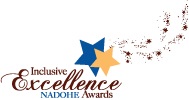 Nomination FormInclusive Excellence AwardsNational Association of Diversity Officers in Higher Education (NADOHE)Deadline for Submissions:	January 10, 2015Name of the Award: Nominee Name: Title: Nominee Email: Phone Number of the Nominee: Institution: Nominator Name: Title: Nominator Email: Nominator Phone Number: Institution or Affiliation: Nominator NADOHE Member: Yes NoNarrative: In an attached document, and in no more than 1,000 words, please explain why the nominee is deserving of the recognition for the designated award, including the specific criteria associated with the award category (as outlined in the award description).  Submit Nomination by January 10, 2015 Send nomination material to Debra S. Nolan, National Association of Diversity Officers in Higher Education, 4440 PGA Boulevard, #600, Palm Beach Gardens, FL, 33410, email to: dnolan@nadohe.org, or fax to NADOHE at 800-837-7321. If nominating more than one person or institution, please complete a separate form for each nominee. The awards committee will contact individuals to notify them of their nomination and may request additional information. Eligibility for Nomination and Awards All awards are given at the discretion of the NADOHE Board of Directors. As such, current NADOHE Board members and their institutions are not eligible for nomination. Former Board members are eligible for consideration two years after vacating their term on the Board.